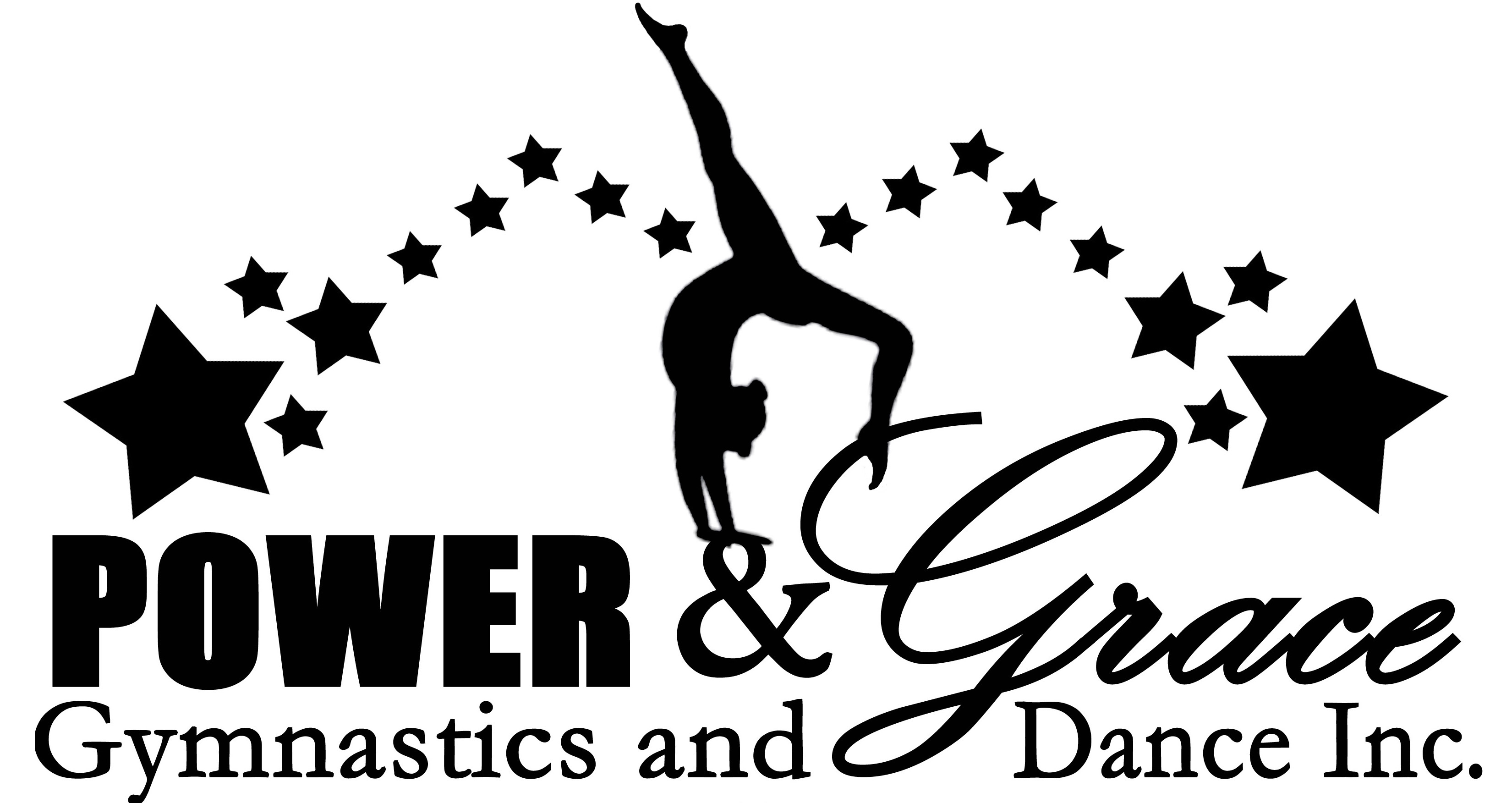 December2017Current Events & ClosingsCurrent Events & Closings123456789DANCE TEAM PERFORMS AT PEDDLERS VILLAGE PARADE 1 PMLAST DAY FOR TOYS FOR TOTSDANCE PARTY 8-10 PM10111213141516RED ROBIN GIFT CARDS DELIVERED1718192021222324252627282930